In 1 Minute auf den Punkt 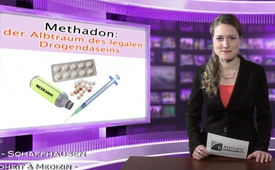 Methadon: der Albtraum des legalen Drogendaseins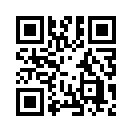 Das Ziel der Methadon-Programme ist bekanntlich, Heroinab-hängige mittels Abgabe eines "Ersatzmedikaments" in ein drogenfreies Leben zu führen. Nun ist aber ans Licht gekommen, dass das Suchtpotential von Methadon jenes von Opiaten wie Heroin und Morphium um ein Vielfaches übersteigt...Heute beschäftigen wir uns mit dem Thema Methadon und wie dieses zum Albtraum des legalen Drogendaseins geworden ist. Das Ziel der Methadon-Programme ist bekanntlich, Heroinab-hängige mittels Abgabe eines "Ersatzmedikaments" in ein drogenfreies Leben zu führen. Nun ist aber ans Licht gekommen, dass das Suchtpotential von Methadon jenes von Opiaten wie Heroin und Morphium um ein Vielfaches übersteigt und der akute Entzug im Vergleich zu allen anderen Opiaten mindestens dreimal so lang ist. Die Patienten müssen sich auf ein zirka ein Jahr dauernde Entwöhnungsphase einstellen, die sich durch Schlaflosigkeit, Albträume, Depressionen, Panikattacken und suizidale Vorstellungen auszeichnet. Diese neue Erkenntnisse fordern regelrecht das Methadon-Programm einer kritischen Prüfung zu unterziehen und es gründlich zu reformieren. Helfen Sie uns diese Erkenntnisse zu verbreiten, damit eine kritische Prüfung und Überarbeitung des Methadon-Programms Realität wird. Wir rechnen mit Ihnen auf Wiedersehen und bis morgen.von OriginalzitatQuellen:www.ulmerecho.de/ArchivUlmerEcho/Ue2-04/themen/Artikel02.htmlDas könnte Sie auch interessieren:#Drogen - Drogenlegalisierung & -handel - www.kla.tv/Drogen

#1MinuteAufDenPunkt - In 1 Minute auf den Punkt - www.kla.tv/1MinuteAufDenPunktKla.TV – Die anderen Nachrichten ... frei – unabhängig – unzensiert ...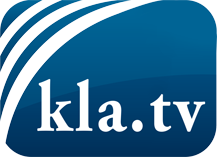 was die Medien nicht verschweigen sollten ...wenig Gehörtes vom Volk, für das Volk ...tägliche News ab 19:45 Uhr auf www.kla.tvDranbleiben lohnt sich!Kostenloses Abonnement mit wöchentlichen News per E-Mail erhalten Sie unter: www.kla.tv/aboSicherheitshinweis:Gegenstimmen werden leider immer weiter zensiert und unterdrückt. Solange wir nicht gemäß den Interessen und Ideologien der Systempresse berichten, müssen wir jederzeit damit rechnen, dass Vorwände gesucht werden, um Kla.TV zu sperren oder zu schaden.Vernetzen Sie sich darum heute noch internetunabhängig!
Klicken Sie hier: www.kla.tv/vernetzungLizenz:    Creative Commons-Lizenz mit Namensnennung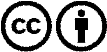 Verbreitung und Wiederaufbereitung ist mit Namensnennung erwünscht! Das Material darf jedoch nicht aus dem Kontext gerissen präsentiert werden. Mit öffentlichen Geldern (GEZ, Serafe, GIS, ...) finanzierte Institutionen ist die Verwendung ohne Rückfrage untersagt. Verstöße können strafrechtlich verfolgt werden.